说涵芬楼影印宋版《说文解字》对原本的改动及依据王辉  周艳茹山东大学文学院  山东省桓台第一中学题记：本文原刊于《山东大学中文学报》2019年第2期（山东人民出版社2019年5月）。所据静嘉堂本《说文》，是笔者2017年8月所获、用日本丸善雄松堂发行的静嘉堂文库缩微胶片打印出来的黑白照片，四周十分模糊。文章刊发后，得见静嘉堂文库在北京大学的试用电子书图片，清晰度较高。文中疏漏之处应该不少，然无暇重校。今刊于此，以期利用《说文》的古文字学者能夠注意到本文所说的问题。另，董婧宸《宋元递修小字本〈说文解字〉版本考述》（《励耘语言学刊》2019年第1期，中华书局2019年5月，第83、87页）亦已指出本文所说的问题。谨识于此。王辉。一东汉许慎著、北宋徐铉校订的《说文解字》，其宋刊元修之完整本计有四种存世：两种藏国家图书馆，一种藏湖南图书馆，一种藏日本静嘉堂。四本内容并不完全相同，是当前进行《说文》校订的重要依据。在国图藏本之一于2004、2017年两次影印出版之前，张元济主持的涵芬楼在1920年左右影印的日本静嘉堂藏本，是最易见到且影响广泛的宋本。静嘉堂本历经王昶、阮元、汪士钟、蔡廷桢、陆心源等名家收藏，清儒段玉裁、阮元都曾利用它校订过当时通行的汲古阁本《说文》，孙星衍还藏有该书的影钞本，可见其在清代《说文》研究中已经影响甚巨。1906年，连同皕宋楼藏书中的精品一起，被陆心源之子陆树藩售予日本岩崎氏静嘉堂。1920年前后，张元济拟印《四部丛刊》，欲收入大小徐本《说文》，但苦无善本。同为《丛刊》倡印者的叶德辉在日本学者白岩龙平的帮助下，获得了静嘉堂本《说文》的照片。叶氏之侄叶启勋记载此事说：“先世父（引按：指叶德辉）致函友人。未逾月，友人复函，已得藏主允许，惟书不愿出门，且恐印时污损。几经函商，遂由侍郎备印资三千金，托藏主自影，以晒片寄申。”得到照片后，张元济随即以影印的方式，于1922年将其收入涵芬楼发行的《续古逸丛书》，后又经缩印收入《四部丛刊》。两书牌记所言“上海涵芬楼据日本岩崎氏静嘉堂藏本影印”“上海涵芬楼借日本岩崎氏静嘉堂藏北宋刊本景印”，均说明了影印所根据的底本。在此之前，学者可以利用的《说文》如汲古阁本、平津馆本、藤花榭本等，虽然都是依据宋本重刻，但均有不同程度的校改。影印技术的运用则可以使书籍忠实于宋刊原本，让学者如获“真宋本”。张元济在“影印《续古逸丛书》二十种缘起”中谈及《说文解字》就说：“今以原椠摄影付印，固自丝毫不走。”正强调了这一点。基于此，涵芬楼影印本甫一面世，即在学术界产生了广泛影响，如1928年出版的丁福保主编《说文解字诂林》即以此作为底本。该本也是现代学者校订《说文》最重要的版本之一，如周祖谟校对平津馆本《说文》所用之本，崔枢华、何宗慧用以汇校之“宋本”，王贵元用以汇校《说文》之“青浦王昶所藏宋刻元修本”，蔡梦麟用以校订徐铉注音的“王本”，依据者均是此本。这也体现了学者们对与原本之间“丝毫不走”的影印本的信任。至于静嘉堂《说文》原本，其使用价值似已不再重要。售归日本后，仅《静嘉堂文库宋元版图录》等书披露了“标目”及首页等信息，国内学者也基本无缘得见原貌。笔者近年阅读了以静嘉堂本《说文》原件为底本制作的缩微图书，将其与张元济涵芬楼影印本比对后，发现二者在文字上竟存在不少差异，影印本对原本作过不少修改，且不是普通意义上的简单描润、修版，而是文字上的改正或误修。由于这些修改在影印出版时均未作任何说明，势必会在一定程度上给研究者带来误导。鉴于尚未有学者揭示这一问题，因此我们将影印本中的改动一一校出，以期引起注意。以下用国图藏版的影印本为参照（后文简称“国图本”），将说解文字与小篆字形分别略作述析。为便于行文，所引《说文》悉依原书，其中繁体字、简俗字等一律不作变动。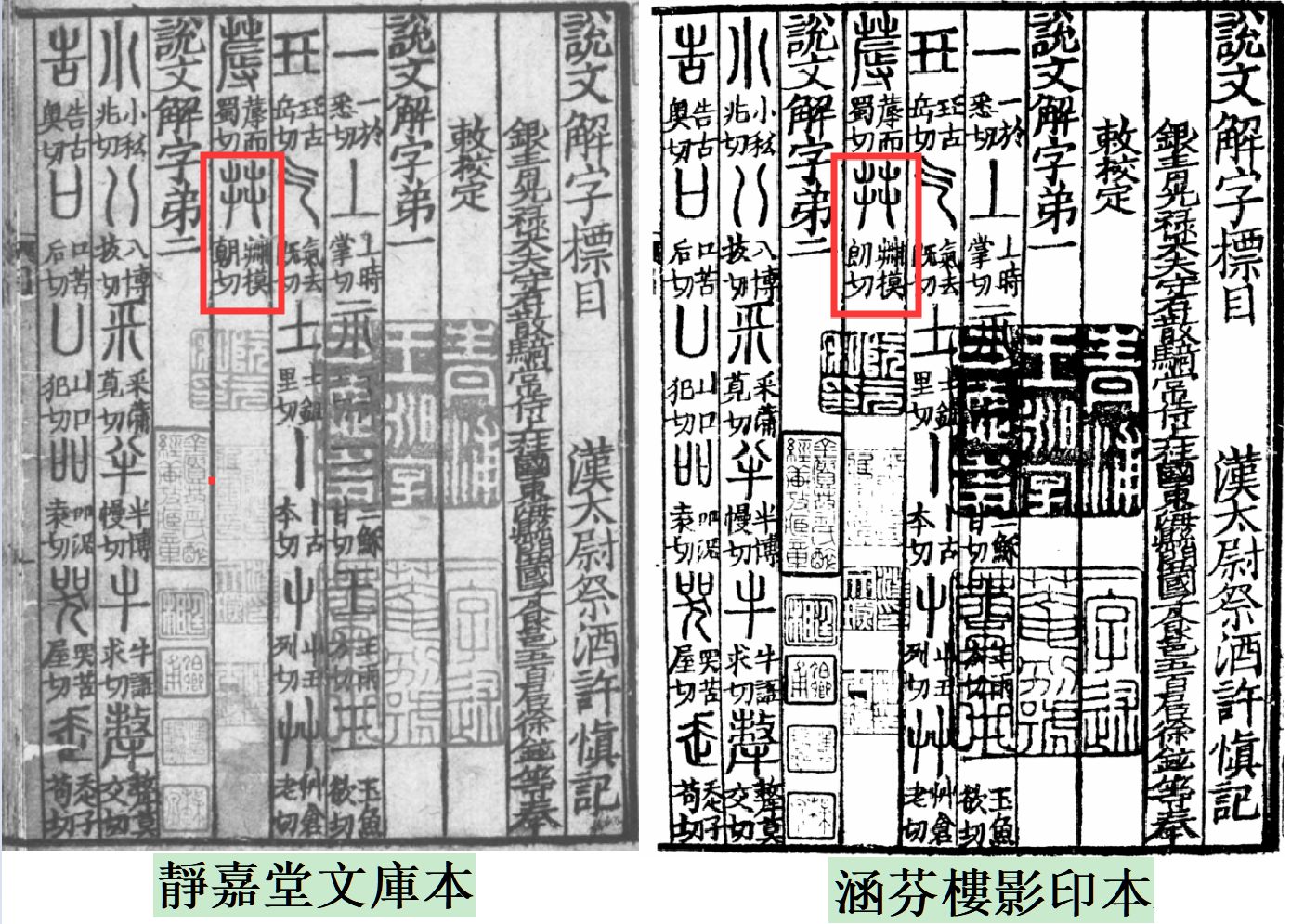 二说解文字方面，涵芬楼影印本对静嘉堂原本的修改主要可以分成两种情况，一种是改正，一种是误改。改正包括以下四类：1.原本中的错别字，影印本予以改正。这类情况最多，共有97例。如：标目“茻”字切语 “摸朝切”，影印本改“朝”为“”；“青”字切语“倉切”，影印本改“”为“經”。卷一上“𤫕”字分析为“从玉聲”，影印本改“”为“夒”；卷一下“蓏”字分析为“从艸从郎”，影印本改“郎”为“㼌”。卷二下“迻”字解释为“遷徒也”，影印本改“徒”为“徙”。卷三上“訦”字下云“燕伐東齊”，影印本改“伐”为“代”。卷四上“羌”下云“浡於海”，影印本改“浡”为“浮”。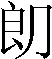 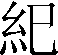 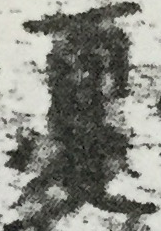 有些字原本不清晰或不易辨析为何字，但确系误字，影印本予以改正，如：标目“”字作“”，下从攵而上部难辨，影印本改作“”；卷二下“㣙”字解释为“行㣙也”，“”左为“木”右不清，影印本改作“㣙”；卷四上“眝”字分析为“从目聲”，“”系左右结构，左不清右为“丁”，影印本改作“寧”。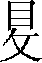 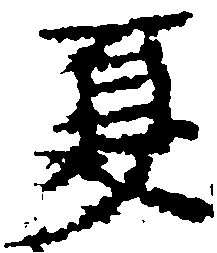 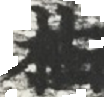 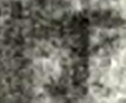 2.原本中某些字存在漏笔，影印本予以增添。这类情况共有3例：标目“夫”字作“”，漏掉第二横笔；卷五上“哿”字下云“詩”、卷十上“𤜵”字下云“一”，“”均漏掉中间横笔。影印本分别补作“夫”、“曰”。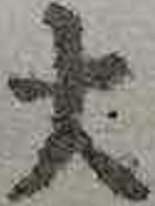 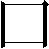 3.原本中某些字存在冗笔，影印本予以删削。这类情况共有3例：卷一下“㪿”字下有“譚長”，卷六上“木”字下有“者”，卷六上“梅”字下云“可”。“”、“”、“”三字均存在多余笔划，影印本分别删作“”、“屮”、“食”。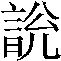 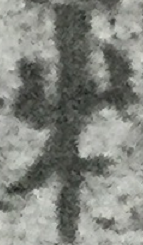 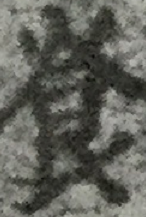 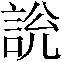 4.原本漏字，影印本予以补全，这类情况有1例：卷一下“茭”字下有“□白”，“白”为“曰”之错字，空白处应是“一”，即“一曰”，影印本补“一”字（并改“白”为“曰”）。以上四类共计103处（详参文末附表1）。值得注意的是，影印本各卷的改动并不均衡，具体情况是：标目8处，卷一38处，卷二13处，卷三16处，卷四16处，卷五-卷十一12处。从分布看，改写主要集中在标目至卷四上，共达86处；尤其是卷一，占到全部改动的38%左右。卷四下以后，除卷六首页较多外，其余各卷极少或无。这可能是由于影印出版时间迫近，校改者校至卷四上之后已无余暇，故影印本卷四下以后少见校改。三影印本对原本说解文字的误改或不合理修改，包括以下三类：1.因所据照片不清晰，影印本将原本中正确的字修误，这种情况最多，共43例。如：卷二上“牝”字下云 “从牛匕聲”，影印本误作“从牛巳聲”；卷二上“噴”字切语“普魂切”，影印本误作“音魂切”；卷五下“衁”字下云“士刲羊”，影印本将“刲”修作“”，似“封”字；卷七上“曑”字下云“从晶㐱聲”，影印本将“㐱”修作“”，似“今”字；卷八上“伊”字下云“尹治天下”，影印本将“治”修作“”，似“佁”字；卷十一下“鮪”字下云“鮥也”，影印本将“鮥”修作“”，似“絡”字。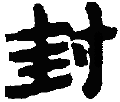 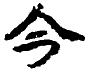 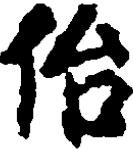 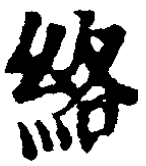 2.影印本改用异体字，共4例：卷一下“蓈”字下云“禾粟之穗”，卷十一上“潸”字下云“从水𢿱省聲”，卷十一上“溜”字下云“林郡”，卷十一下“霰”字下云“从雨𢿱聲”，影印本将“穗”、“𢿱”、“”、“𢿱”四字分别改作异体字“𥝩”、“散”、“鬱”、“散”。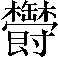 3.影印本补全避讳字的缺笔，共3例：卷一上首页有“漢太尉祭酒許記”，卷一下“茻”字切语作“模切”，卷二上“呈”字切语作“直切”，“”、“”、“”三字因避讳而缺笔，影印本补分别作“愼”、“朗”、“貞”。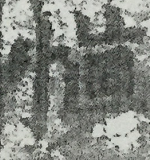 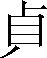 以上三类共计51处（详参文末附表2），具体情况是：以上三类共计51处（详参文末附表2），具体情况是：卷一3处，卷二8处，卷三3处，卷四3处，卷五3处，卷六2处，卷七4处，卷八5处，卷九1处，卷十5处，卷十一10处，卷十二2处，卷十三1处，卷十四1处。从分布看，卷二、卷十一最多。这可能与各卷照片的清晰程度不同有关。四小篆形体方面，影印本中亦存在改正和修误两种情况。改正者包括：1.原篆错成他字，影印本予以改正。计2例：卷二上“走”字作“”，所从之“夭”与“走”部诸字作“”不同，系误篆，影印本改作；卷三上“詖”字作，右旁误成“𠬝”之小篆，影印本改作，从皮。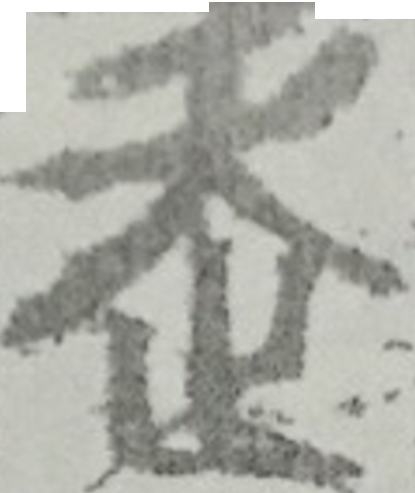 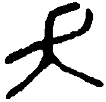 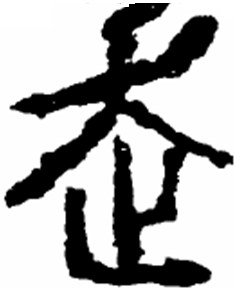 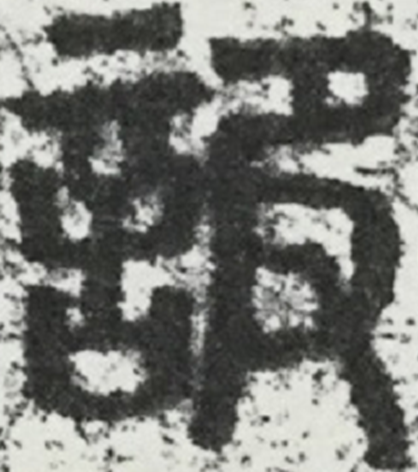 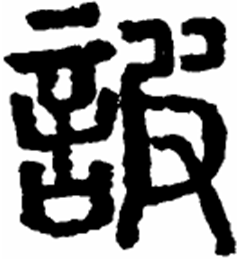 2.原篆书写不规范，影印本予以改正。计3例：卷一下“𦾴”字作，卷二下“退”字作、“𪙉”字作，三篆所从之“母”、“止”、“”均不规范，影印本改作、、。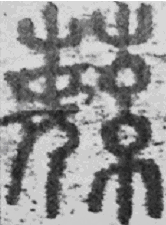 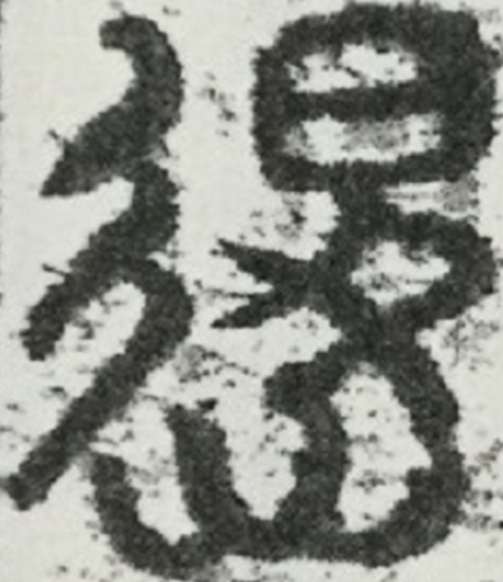 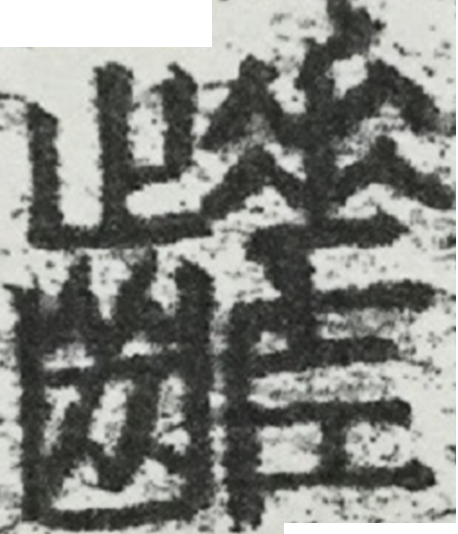 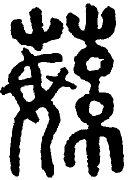 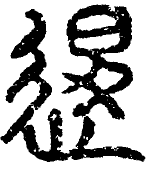 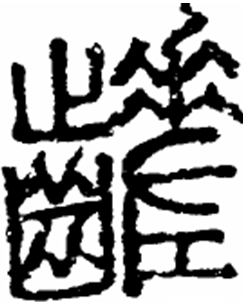 3.原篆有冗笔、漏笔，影印本予以删削、增补。计5例：卷四上“矘”字作，上部多出一横笔，影印本删作“”。卷三上“詬”字作，卷五下“嗇”字作，卷八下“䚄”字作，卷十二上“閘”作，所从“田”、“錄”、“甲”均有缺笔，影印本补作、、、。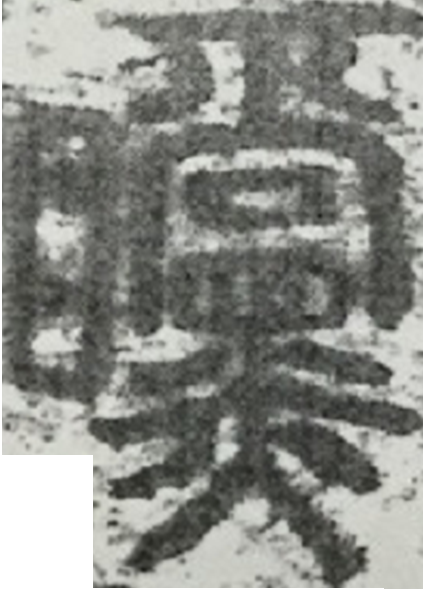 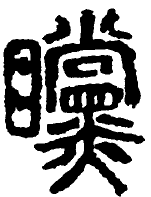 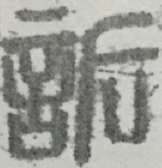 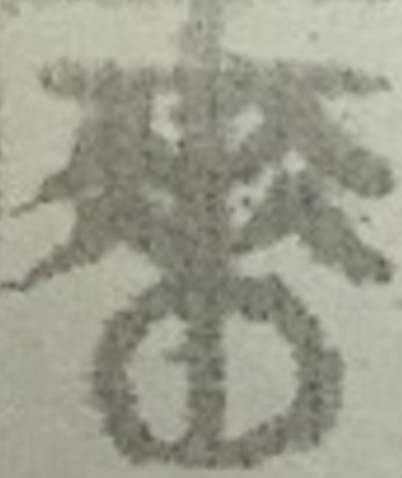 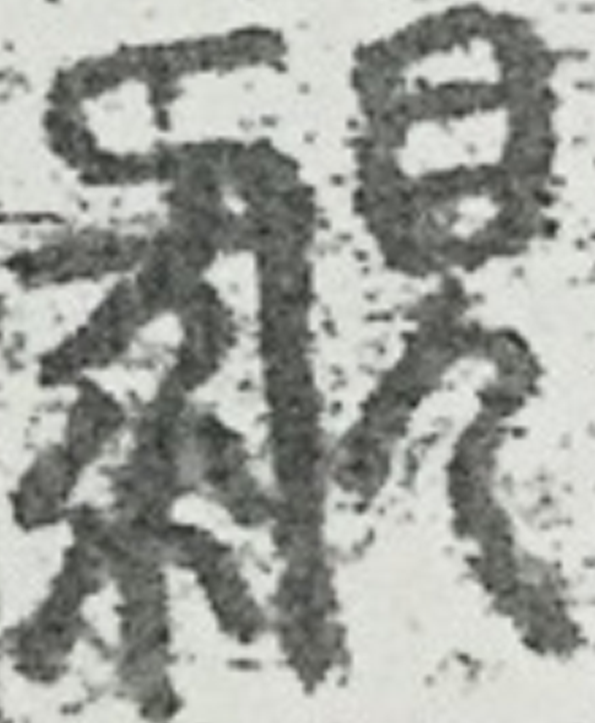 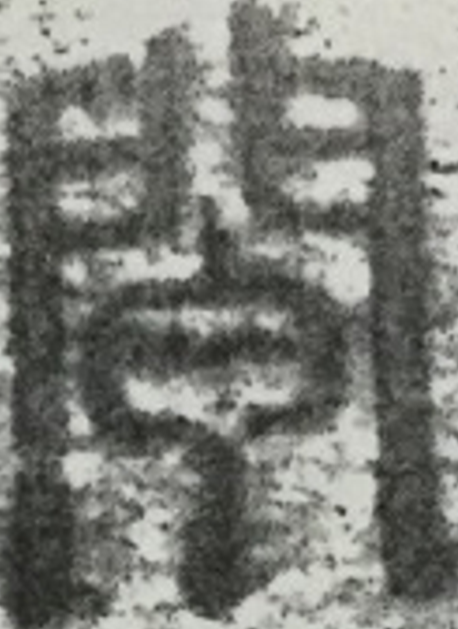 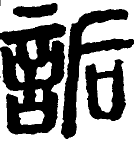 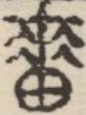 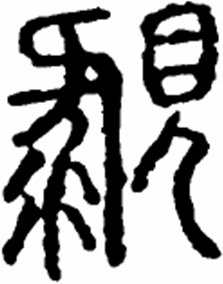 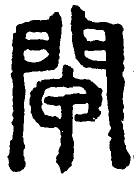 修误者包括：1.影印本修漏笔划。计9例。如卷一下“蒩”字作，卷二上“悉”字作， 卷四下“㱦”字作，卷五下“刱”字作，影印本修作、、、，均遗漏关键笔划。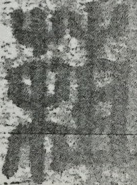 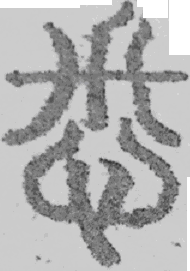 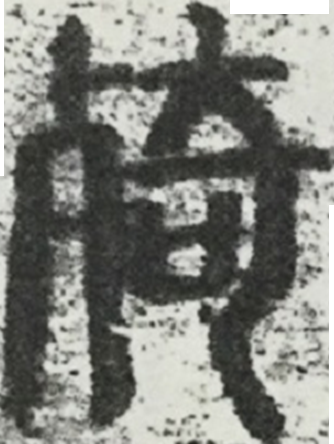 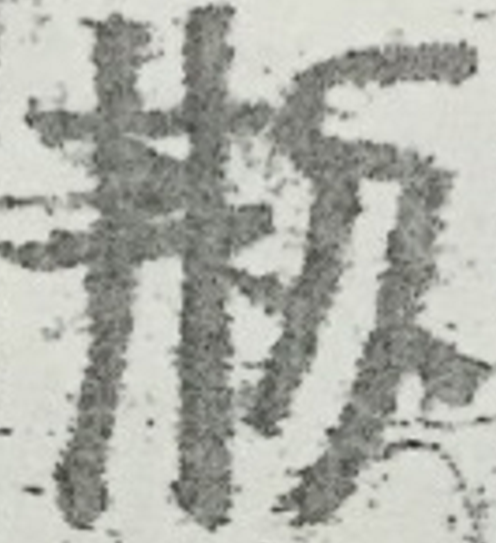 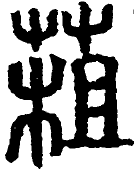 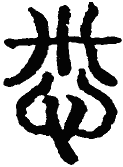 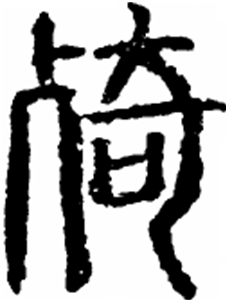 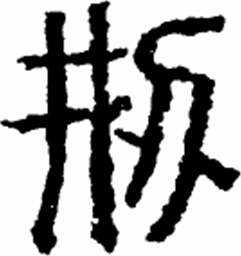 2.原照片不清晰，影印本将偏旁修误。计5例：卷一下“蔬”作，卷二上“犕”作，“嚛”作，卷三上“該”作，卷四下“觳”作，影印本分別修作、、、、，所从之“㐬”、“用”、“白”、“亥”、“攴”均与原本不同。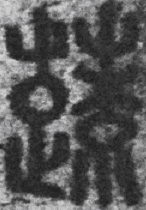 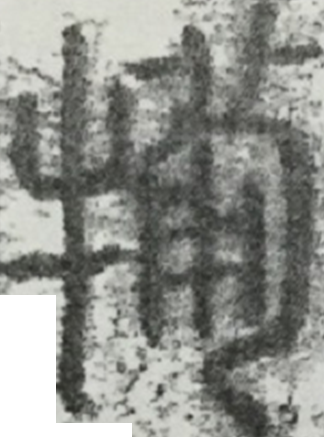 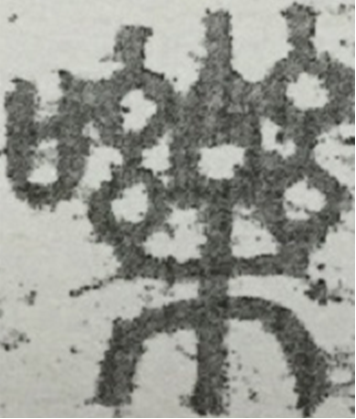 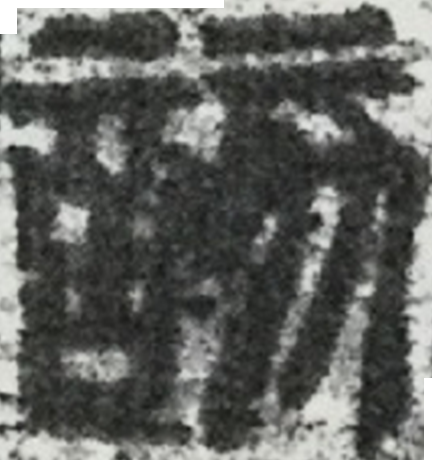 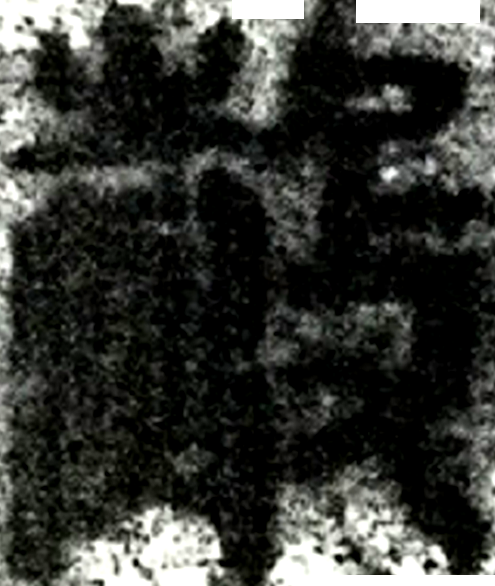 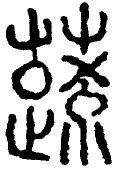 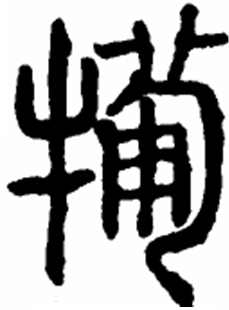 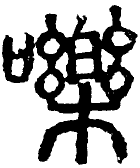 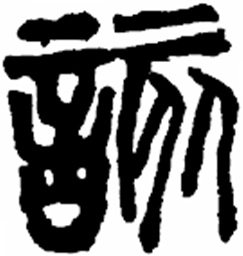 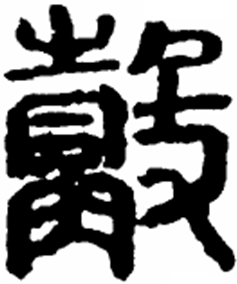 以上共计24处（详参文末附表3），具体情况是：卷一4处，卷二7处，卷三4处，卷四3处，卷五2处，卷八1处，卷九1处，卷十二1处。五从以上分析可以看出，影印本对说解文字和小篆的修误部分，大多是由客观原因如所据图片不清造成的，改正部分有些是属于一般的修改错别字，如将“𦭮”“从艸丙聲”的“丙”改作“㐁”，“四年”的“”改作“初”等。但改正部分中，类似将“諴”的反切“故毚切”改为“胡毚切”、“蹁”音读“讀若萃”改为“讀若苹”，则显然是有所凭依。改动的根据当然不可能是其它宋本《说文》，如果有这样的条件，张元济也不会委托叶德辉再从日本商借别本以影印。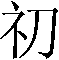 当时可以见到的据宋本重刻《说文》计有四种，分别是毛晋、毛扆父子校刻之汲古阁本、孙星衍刻平津馆本、额勒布刻藤花榭本、丁少山刻仿宋监本。四本之中，仿宋监本较少见，其余三种较常见；汲古阁本为半页七行的大字本，其余三种与影印本一样均为半页十行的小字本。它们都有可能被用作校勘的参照。用这四种重刻本《说文》与影印本改正的地方相对照，去掉五种版本全部相同的条目，剩下27条互有异处（详参文末附表4）。其中标目“茻”字反切，重刻本均作“摸朗切”，而影印本作“摸切”，与正文“茻”之反切作“”同，影印本当系据正文修改。再将“愼”、“𢿌”、“卥𠧧”、“𡋡袁”、“堇”、“屮”6组异体字排除在外，从剩下的20组可以看出，影印本与平津馆本全同，而与其它各本均有不同之处。也就是说，影印本中所有改正的地方，除上述6组异体字及1处反切外，均与平津馆本同。据此基本能够确定，影印本的改正是依据当时影响最为广泛的平津馆本《说文》。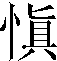 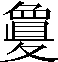 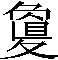 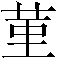 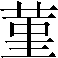 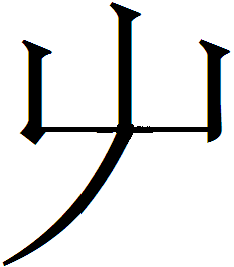 这种有意识有依据的善意改正，对于普通读者来讲，似是获得了一部错讹较少的本子，更有益于使用。但对于专门从事文献版本的工作者来讲，无疑会导致其研究结果产生偏颇甚至错误。比如我们把《续古逸丛书》影印版《说文》当作静嘉堂原本，来比对国图所藏的宋本《说文》，单就前四卷来看，就会得出静嘉堂本错讹更少的错误结论。而由于客观条件造成的修误如“、、、、、、”，若无原本对照，很容易会被错认作是“封、子、恤、絡、何、今、佁”，又会进而认为静嘉堂本错字较多。此外，将原本中“”“”这样的缺笔避讳字补全，又会使学者对于该书的刊刻年代产生误判。总之，不作说明的修改，不合学术规范，尤其是对一般不会被怀疑有改动的影印本进行改动，更不应该。学者在利用《续古逸丛书》及《四部丛刊》所收典籍时应多加留意。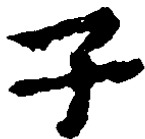 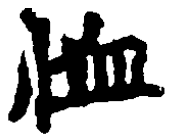 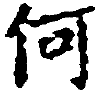 最后需要指出的是，上世纪50年代末，台北艺文印书馆发行的《四库善本丛书》中亦收录了静嘉堂本《说文解字》，牌记言“四库善本丛书馆借日本岩崎氏静嘉堂藏宋本景印”。经与原本比对，该本亦存在不同程度的校改，且与涵芬楼影印本所改之处并不完全相同。这是需要尤其注意的。表1（难以隶定或不易分辨之字截取原图，□代表空白处，以下各表同）表2表3表4卷页/行字头原本影印本国图本标目一页七行茻摸朝切摸切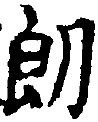 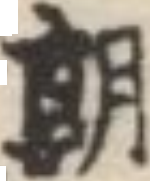 有改作朗笔迹二页一行臤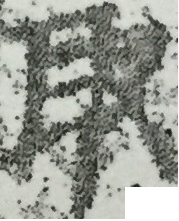 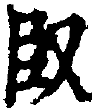 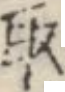 二页五行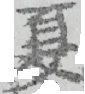 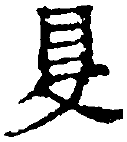 二页十九行青倉切倉切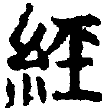 三页一行𩫖郭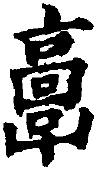 𩫖四页八行覞曵欠切欠切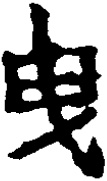 曵五页五行夫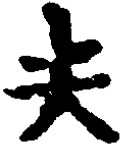 夫六页三行黃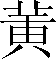 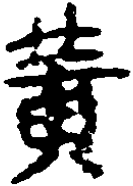 一上二页十七行禡師行所正師行所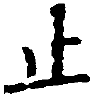 止三页十八行瓘瓘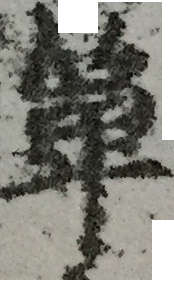 瓘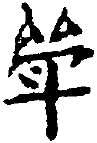 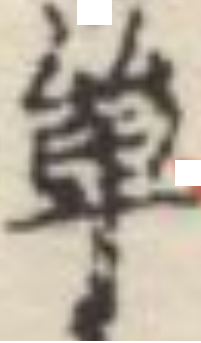 三页十九行𤫕从玉聲从玉聲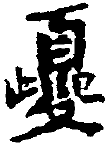 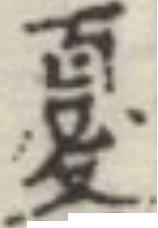 四页四行瓚上从上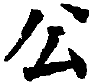 从四页四行瓚用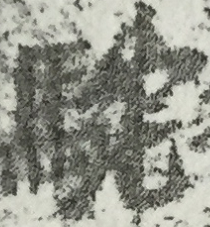 用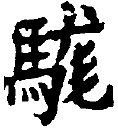 駹四页十一行璋璜以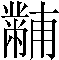 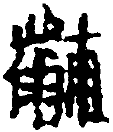 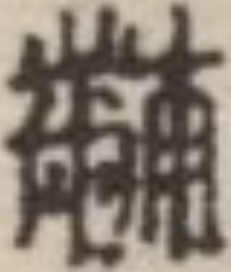 四页十三行珽終葵者終葵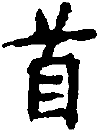 首五页四行琢从玉豕聲从玉聲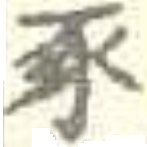 豕六页五行琀胡䋚切胡切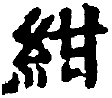 䋚六页九行琲珠也百枚珠百枚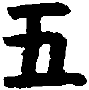 也七页一行墫墫舞我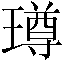 墫舞我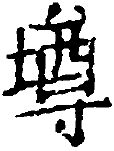 墫一下一页十三行蓏从艸从郎从艸从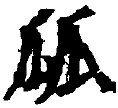 郎一页十四行荅小未也小也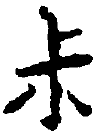 未一页十八行䒨失上切失切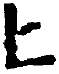 匕三页十五行藑从艸聲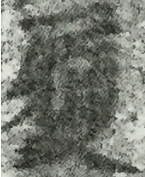 从艸聲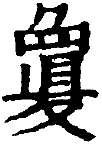 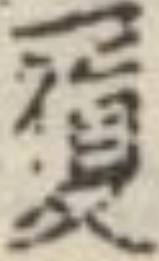 四页十五行薍丑患切患切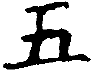 五四页十八行𧂄𧂄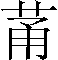 𧂄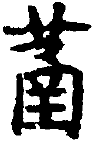 䓿六页一行英从艸夬聲从艸聲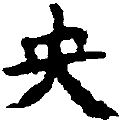 央六页二十行菸夬居切居切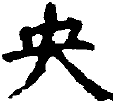 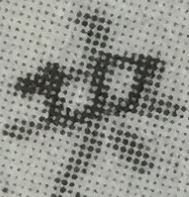 有描作央笔迹七页九行藥以勻切以切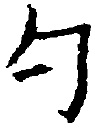 勻七页十行薦薦華薦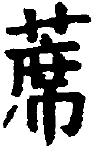 華七页十一行蒩菹以白茅以白茅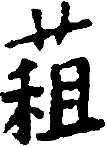 蒩七页十八行𦭮从艸丙聲从艸聲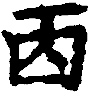 丙八页二行茭□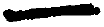 □八页二行茭白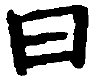 白八页三行茹餘馬馬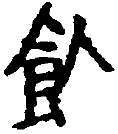 餘八页七行㪿譚長譚長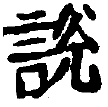 八页八行卉許律切許切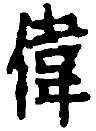 律八页十二行菲也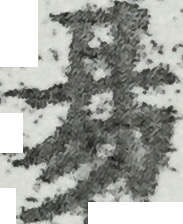 也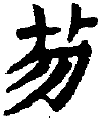 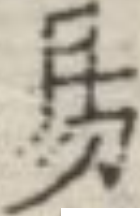 八页十五行蒙玉女也女也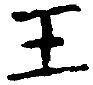 玉八页十五行薻子以采薻以采薻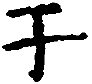 子九页一行荼今之荼字今之字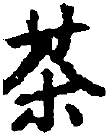 茶九页一行𦾴附表切附切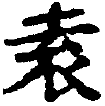 表九页四行䕺艸生皃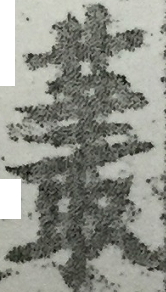 艸生皃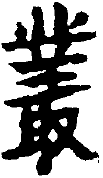 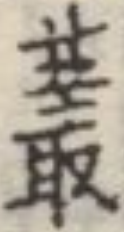 九页十行荀相儉切相切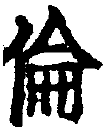 儉九页十一行芊從艸子聲從艸聲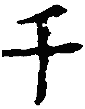 子九页十三行蕆耒詳詳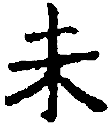 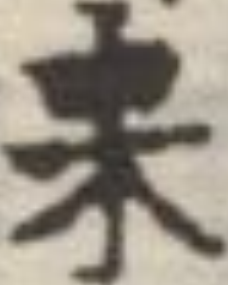 有改作未笔迹九页十三行蘸从𡖖从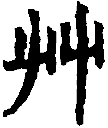 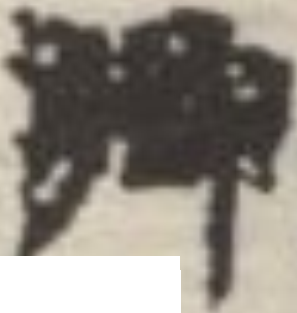 有改作艸笔迹二上一页七行小物之也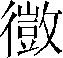 物之也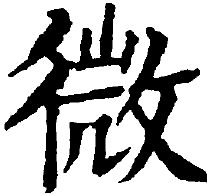 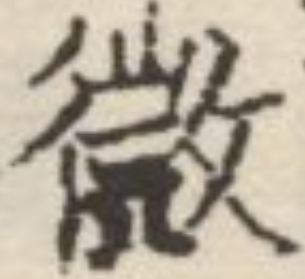 有改作微笔迹三页十三行呱从口爪聲从口聲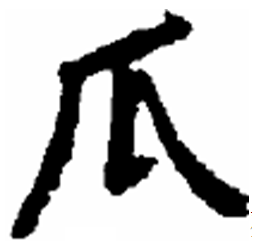 𤓰七页四行邅張切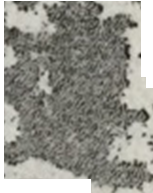 （遵）張切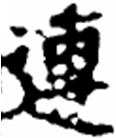 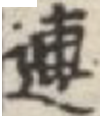 二下二页四行迻遷徒也遷也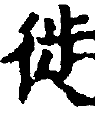 徒二页八行遲直足切直切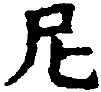 足二页十三行迭从辵夫聲从辵聲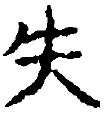 夫三页四行逴从辵𠦝聲从辵聲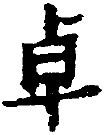 卓三页二十行待矣也竢也矣三页二十行㣙行也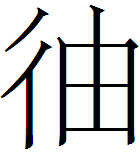 行㣙也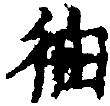 㣙四页十三行衎从行于聲从行聲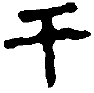 于四页十六行齔初切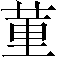 初切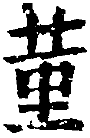 六页五行蹢直隻也直隻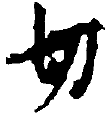 也六页十三行蹁讀若萃讀若苹萃三上一页十六行屰从干下山从干下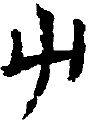 山二页三行矞以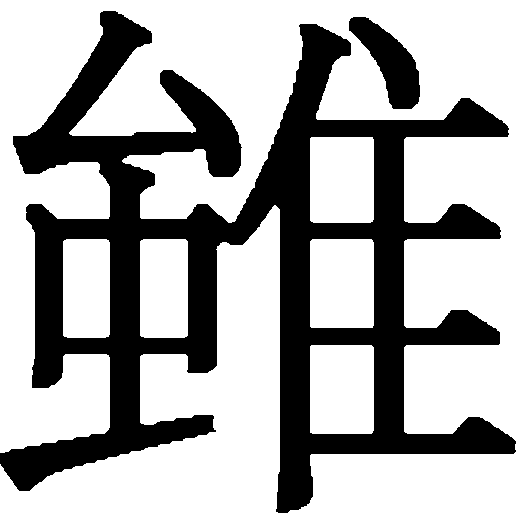 以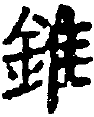 錐二页十五行卙从丨从甚从从甚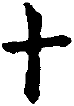 十三页十四行訊从鹵从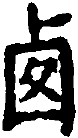 鹵三页十六行訦燕伐東齊燕東齊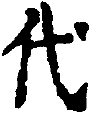 伐三页十八行譣勿以譣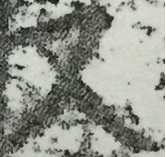 勿以譣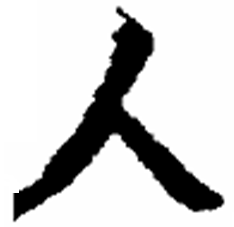 人四页二行諴故毚切毚切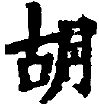 故四页五行話籀文𠯑籀文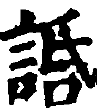 𠯑六页十行讓相貴讓相責讓貴六页十五行讕洛于切洛切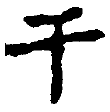 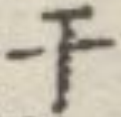 六页十九行謑从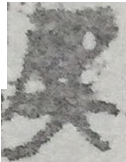 从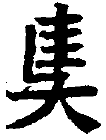 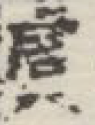 八页十一行𢌻从廾與聲从廾聲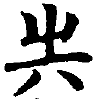 與三下一页六行鞹若郭切郭切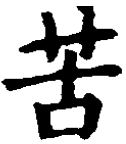 若五页十四行晝籀文畫籀文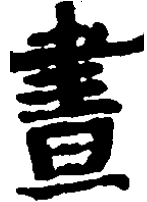 畫六页二行緊从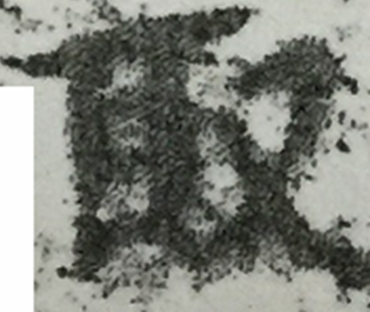 从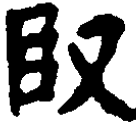 臤六页二行緊絲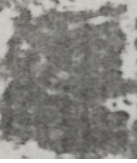 絲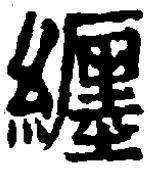 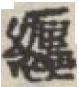 四上一页十七行眅鄭游取鄭游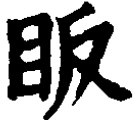 取一页十九行睒暫視見暫視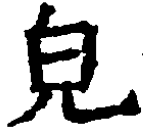 見二页一行䀘曰或在下或在下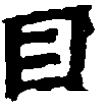 曰二页二行𥈆从目聲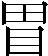 从目聲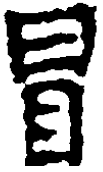 二页三行𢌨从日从㢟从从㢟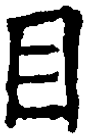 目二页六行眜从目未聲从目聲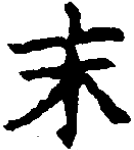 未二页十四行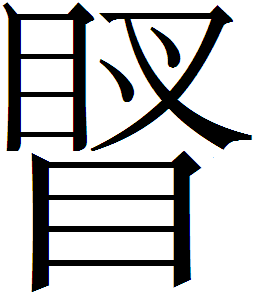 从目取聲从目聲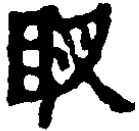 取二页十七行眵目傷也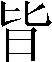 目傷也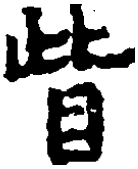 三页一行眣从目夫聲从目聲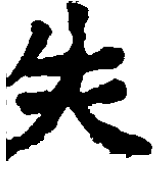 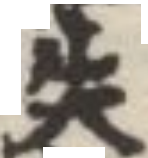 有改作失笔迹三页五行眝从目聲从目聲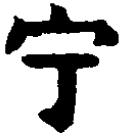 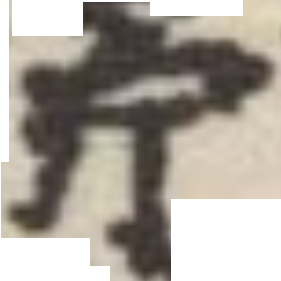 有改作宁笔迹三页八行眹以朕為朕以朕為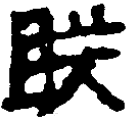 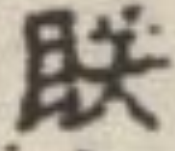 四页八行𡚐天篇謂篇謂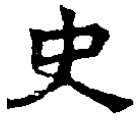 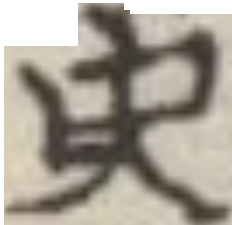 有改作史笔迹四页十七行𦐧占諸侯也諸侯也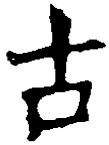 占四页十九行𦐇从羽从曰从羽从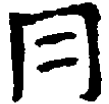 曰六页十行舊从萑聲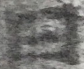 从萑聲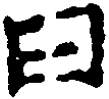 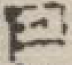 七页九行羌浡於海於海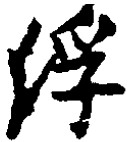 浡五上六页一行哿詩詩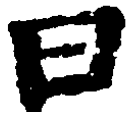 六上一页七行木者者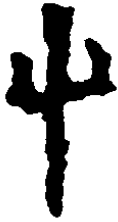 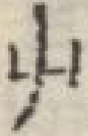 一页七行木从中从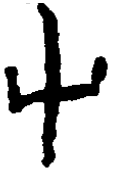 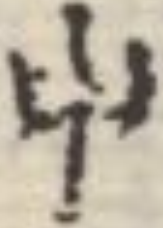 一页十行梅也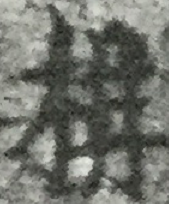 也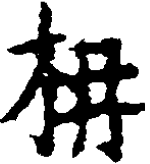 枏一页十行梅可可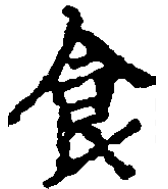 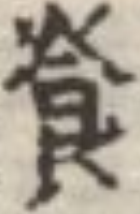 四页五行枵从木兮聲从木聲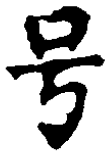 兮七页十九行欚江中船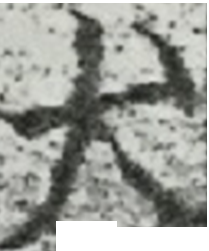 江中大船大七下三页二行宭云切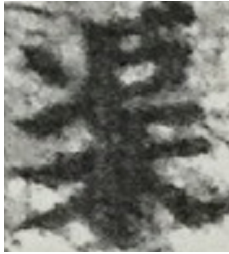 云切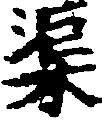 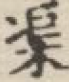 八下五页十四行歈字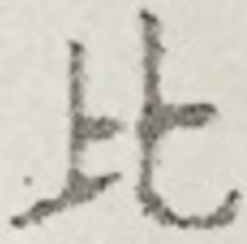 字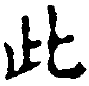 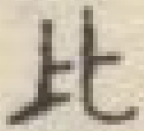 十上六页二行𤜵一一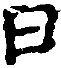 十一下三页十八行𩃔从雨聲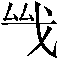 从雨聲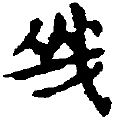 五页十七行鰅四年四年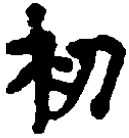 卷页/行字头原本影印本国图本一上一页一行許許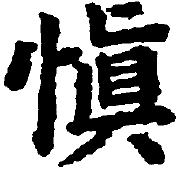 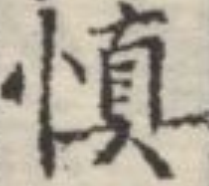 于刓空处重写一下一页十五行蓈禾粟之穗禾粟之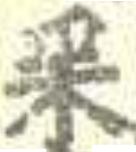 𥝩九页二十行茻模切模切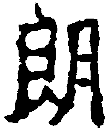 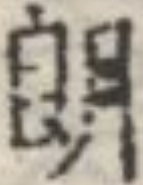 二上二页五行牝从牛聲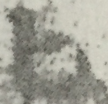 从牛聲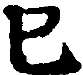 匕三页十四行唴兒不止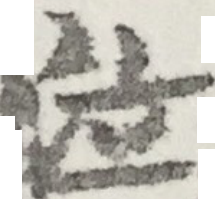 兒□不止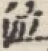 四页十二行哉祖才切祖不切才四页十八行呈直切直貞切五页九行噴普魂切音魂切普五页十四行嘅其歎矣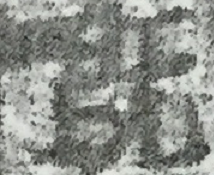 既其歎矣嘅七页十四行赽決省聲省聲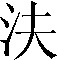 決二下四页二行很一曰盭也一曰盩也盭三上七页三行讜多朖切多𦚣切朖三下七页三行𠘧𠘧𠘧𠘧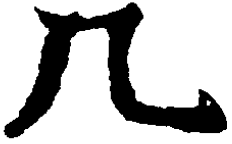 𠘧九页二行𠩺从攴从厂从从厂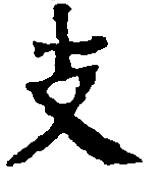 攴四上七页十九行雧秦入切入切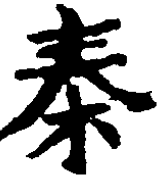 秦八页七行鳩鶻鵃也鶻也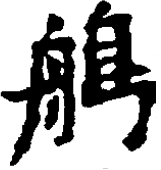 鵃四下五页十一行胡牛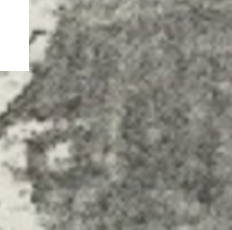 牛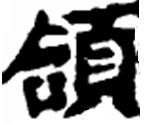 墨钉五上九页十八行衁士刲羊士羊刲五下一页十一行井·，𦉥之象□，𦉥之象·八页八行䪔裹也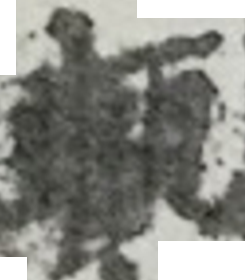 裹也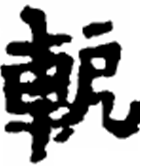 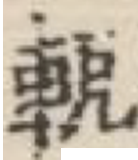 六上八页二行槜為切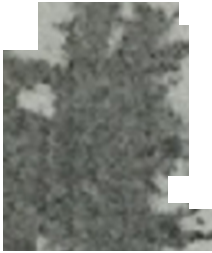 連為切遵八页三行𣡌木之有𣡌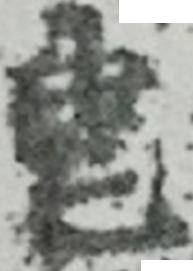 木之有𣡌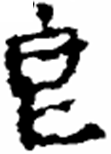 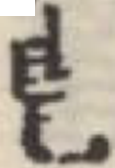 七上四页二行曑从晶聲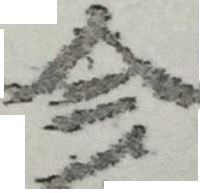 从晶聲㐱十页十行𥻦𢿱之也散之也𢿱七下九页四行㡜先切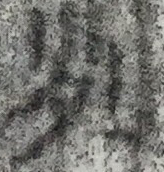 先切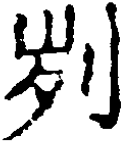 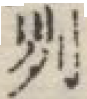 四页十一行竄也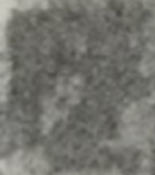 也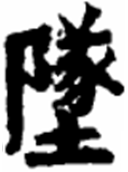 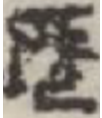 八上一页二十行份臣等曰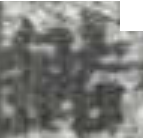 臣等曰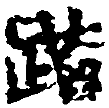 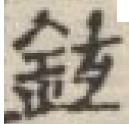 一页十五行伊尹治天下尹天下治五页十行傔从人？聲不清晰从人美聲兼八下四页十八行謌或从言从言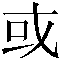 或五页十六行歠从口从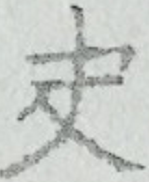 从口从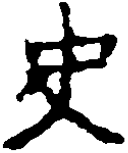 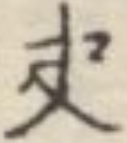 九下六页九行豲不敢以橛不敢以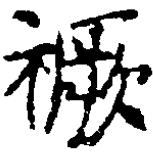 橛十上二页一行驕我馬唯驕我馬唯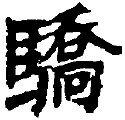 驕二页十六行駭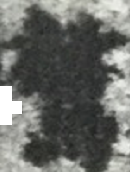 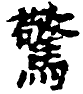 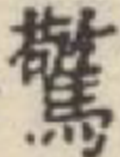 三页七行馱不清晰俗語也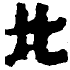 此三页八行𩥍省聲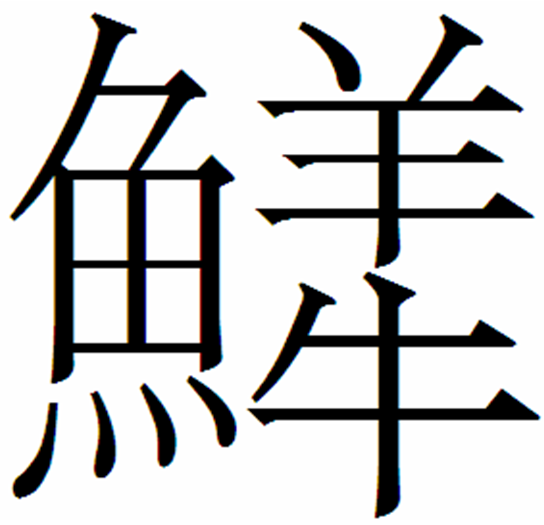 鮮省聲十下六页二十行㥥噳俱切虞俱切噳十一上二页十五行溜林郡鬱林郡三页十五行洨縣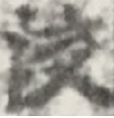 縣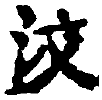 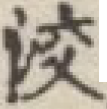 四页九行濥从水夤聲从水黃聲夤七页二行汓汓或从囚或从囚汓九页十行潸𢿱省聲散省聲𢿱十一下二页十五行𧖴或从肉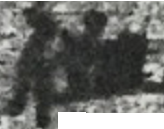 或从肉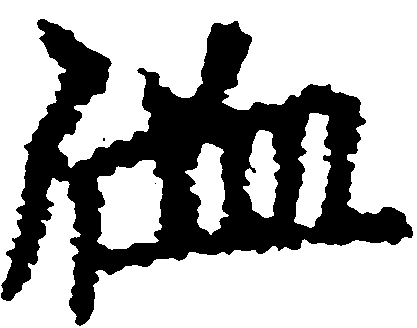 三页十五行霰从雨𢿱聲从雨散聲𢿱四页六行雩从雨于聲从雨聲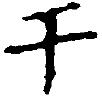 于四页二十行鮪鮥也也鮥五页十一行鮕从魚古聲从魚聲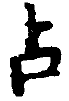 古十二上四页十八行攐摳衣也樞衣也摳五页十行撣驒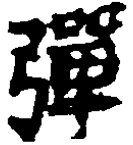 驒十三下四页二行𡍦洛陽有里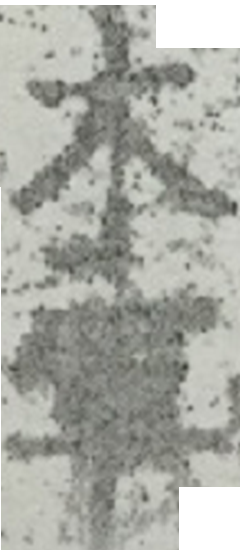 洛陽有里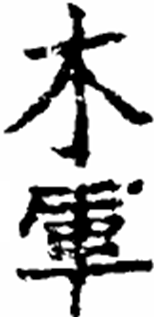 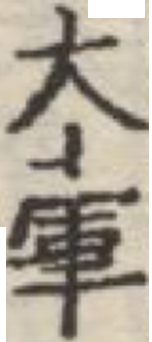 十四上二页十八行鐅河內內河卷页/行字头原本影印本国图本一下三页四行蒲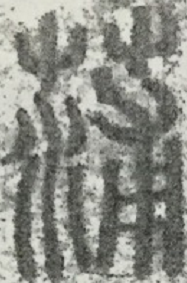 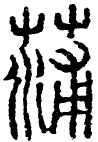 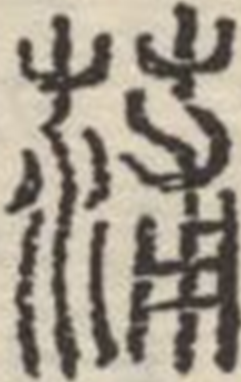 七页十一行蒩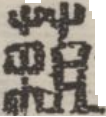 九页一行𦾴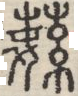 九页十一行蔬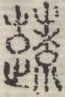 二上一页十八行悉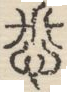 二页十五行犕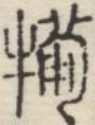 四页一行嚛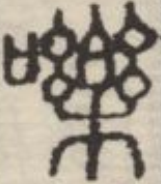 六页十九行走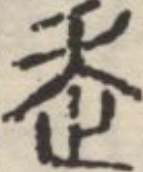 二下四页一行退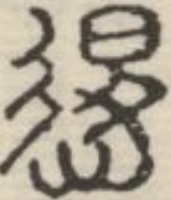 四页十九行𪙉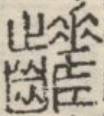 六页十九行蹮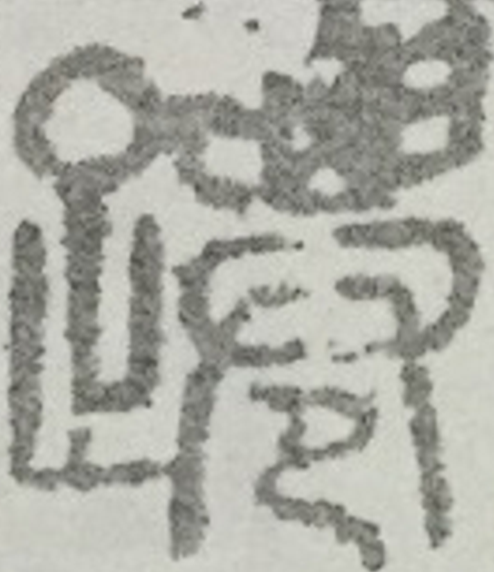 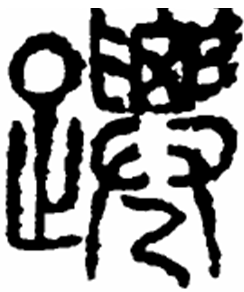 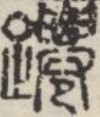 三上三页八行詖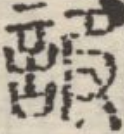 三页九行詻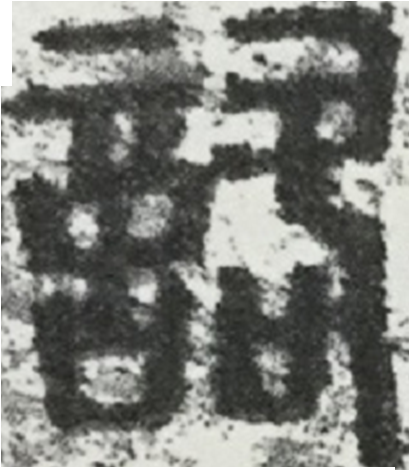 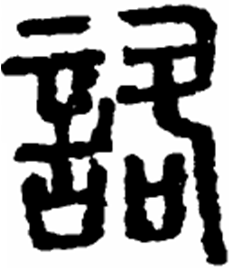 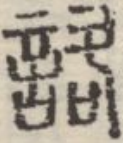 六页十九行詬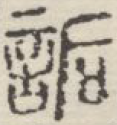 六页十九行該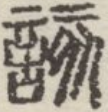 四上一页十九行矘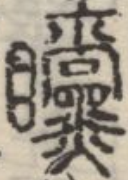 五页十一行雉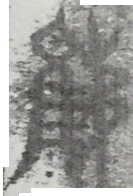 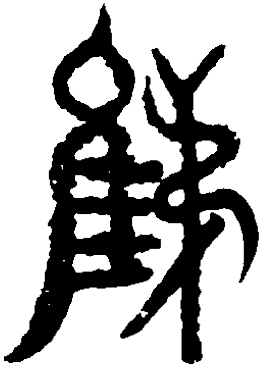 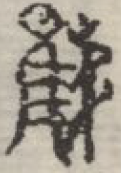 四下三页九行㱦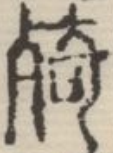 九页八行觳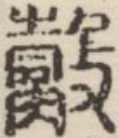 五下一页十四行刱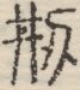 六页十三行嗇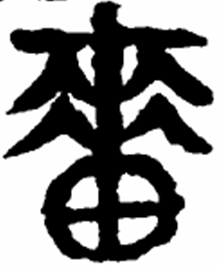 八下三页十三行䚄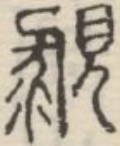 九下六页九行豨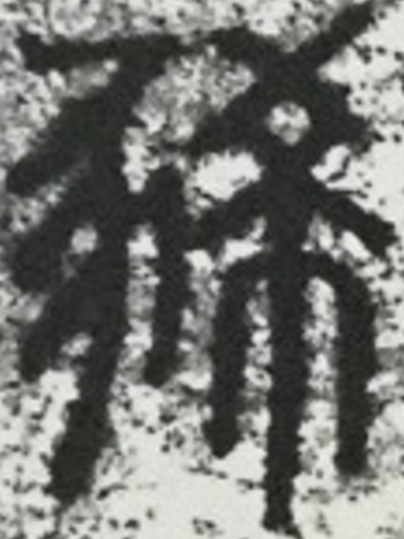 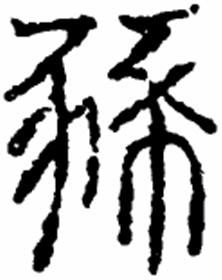 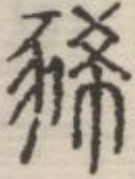 十二上三页四行閘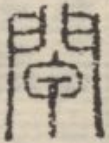 原本影印本平津馆本汲古阁本藤花榭本仿宋监本摸朝切摸切朗朗朗朗倉切倉經切經經紀經郭𩫖𩫖郭郭𩫖曵欠切曳欠切曳弋笑切曳欠切弋笑切許許愼愼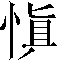 胡䋚切胡紺切紺紺䌻紺从艸聲从艸聲𢿌敻从艸丙聲从艸㐁聲㐁㐁丙㐁餘馬飤馬飤飤餘餘許律切許偉切偉偉律偉也芴也芴芴易芴玉女也王女也王王玉王附表切附𡋡切𡋡袁𡋡𡋡艸生皃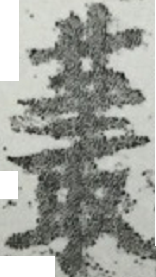 艸叢生皃叢䕺䕺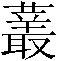 相儉切相倫切倫倫儉倫初切初切堇堇讀若萃讀若苹苹苹革苹从干下山从干下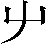 屮凵山屮从鹵从𠧧卥卥鹵鹵燕伐東齊燕代東齊代代伐代故毚切胡毚切胡胡故故从廾與聲从廾聲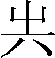 與暫視見暫視皃皃皃皃見从目聲从目冒聲冒冒冒以朕為朕以朕為眹眹眹朕眹从羽从曰从羽从冃冃冃冃曰者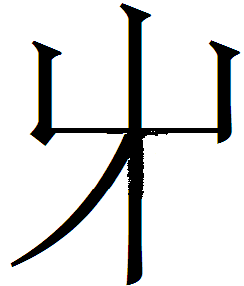 屮者屮屮